2018 Annual Report to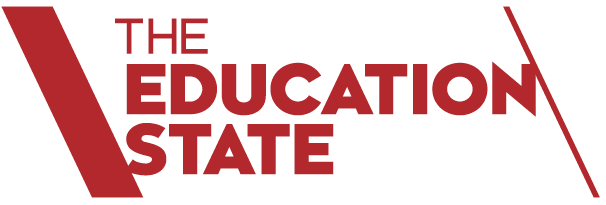 The School Community

School Name: Meredith Primary School (1420)About Our School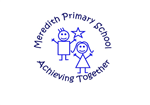 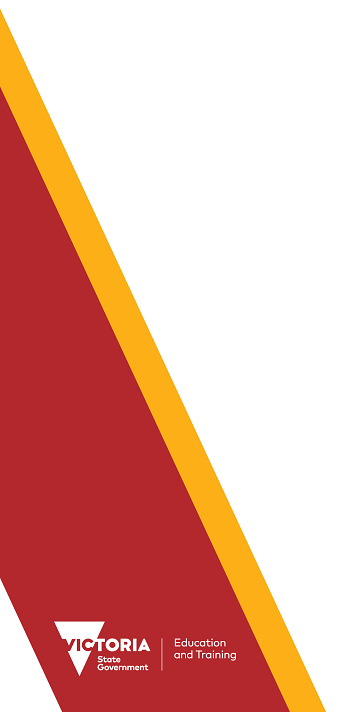 School contextAt Meredith Primary School we strive to live up to our motto of "Achieving Together" by creating an environment that is supportive and safe to our students and families. All children are valued and are given a range of experiences that will empower them to become life-long learners.  We are a rural school located on the Midland Hwy, midway between Geelong and Ballarat. At the time of census the school enrolment in 2018 was 79 students divided into 4 home groups. There were 3 full time teaching staff (including the principal), 3 part time teaching staff, 4 integration staff and a business manager (7.29 total EFT). 
The school offers a comprehensive curriculum. Using an Integrated Curriculum approach (MAPPEN), learning experiences in all areas are linked as much as possible. The school maintains its commitment though to a two hour daily Literacy Block and a one hour daily Maths session throughout the school – Prep to six. This dedicated three hours is to ensure that we, as a whole school, maintain our focus on improving Literacy and Numeracy outcomes. The students have access to a wide range of Information and Communication Technologies including iPads, iPods and laptop computers.  
The school runs a variety of extra curricula activities including an intensive swimming program in Term 4 and a variety of other excursions throughout the year.  The school also offers an Out of School Hours Care Program for families.
Physical facilities include a blend of new classrooms; mod-five classrooms and Administration complement the original Bluestone Building. The materials and colours are in sympathy with the rural setting and the overall creation is unique. 
Community involvement in the school is strongly encouraged and is an important component of the school. Parents are welcome and encouraged to participate in school activities where appropriate and to become partners with teachers in developing positive educational outcomes for the children. 
Framework for Improving Student Outcomes (FISO)The school focused on two key priorities identified from the FISO Guidelines for schools, these were:
1.	Excellence in teaching and learning (Building practice excellence in writing ) and curriculum planning and assessment – the school focused on building the capacity of every teacher to effectively plan, implement and assess the whole school writing program.  A link was established with some key schools to provide additional professional learning and support. There was a focus on developing a two year integrated inquiry approach to support the implementation of the Victorian Curriculum. 

2.	Professional leadership (Building leadership teams) – the school focused on building leadership capacity of teachers through the development and implementation of key leadership roles around literacy and student engagement and wellbeing.
AchievementMeredith Primary School’s 2018 student achievement data is pleasing in a number of areas.  Year 3 - 5 NAPLAN Relative Growth indicates that in Reading 75% of our students showed medium to high growth from 3 - 5, in Writing 100% of our students showed medium to high growth from 3 - 5 and in Numeracy 66.7% of our students showed medium to high growth from 3 - 5. When looking at Year 3 NAPLAN Top two bands analysis for Reading and Numeracy, our students were performing similar to like schools, and performed below the median for Victorian schools. For Year 3 Writing, the data indicates we have performed above like school and similar to the median for Victorian schools. In Year 5 2018 the NAPLAN Top two bands data indicates that for Reading our students performed above like schools and similar to the state median score. In Numeracy our data suggest our students performed above similar schools and above the state median. In Writing our Year 5 students performed above similar school and below the state median score. For Teacher Judgements of students at or above the expected level in English, 82.7% that is similar to like school comparison. In mathematics 87.8 of students were considered at or above expected level which is also consider similar to like school comparisons. EngagementThe attendance data for Meredith Primary School indicates that average attendance across all year levels in 2018 was 15.9 day, this is considered similar in like school comparison. Regular monitoring of attendance has continued in 2018 by classroom teachers and the Principal.  Families are contacted after three days of continued absence.  The school community has been made aware of the need to attend school regularly through the Newsletter and other forms of communication between home and school. In 2018 Meredith Primary School engaged in Compass School Management System that supports our attendance goals. Families of students that are unaccounted for by 10am will receive a text asking for a response for their child's attendance, this has been initially received positively by the community. Social Engagement results in the Attitudes to School Survey indicate that the students are very engaged with the school, having results higher than the state and region medians in the appropriate areas of Connectedness to Peers (sense of connectedness) with 86.3% positively endorsed and 10% neutral and Student Safety (managing bullying) with 83.8% positively endorsed and 12% neutral both of these domains are considered above state median and similar to like school comparison.  This has been achieved through engaging curriculum programs and extra-curricular programs within the school. WellbeingThe two aspects to measure Wellbeing in the school, Connectedness to School and Student Perceptions of Safety from the Attitudes to School Survey indicate that the students are feeling well connected and safe.  The 2018 results for Connectedness is above the state mean of state Primary Schools and similar to comparable schools with the School Safety Domain achieving 90% positively endorsed, whilst state achieved 88% and similar schools achieved 87%.  The school has continued to promote the value of respectful relationships between all members of the school community; students are well supported through additional programs such as the Life Ed Van, Bravehearts and targeted workshops run by the school chaplain program, with student voice beginning to play a bigger part in the schools focus. In the Parent Opinion Survey domain of Parent Satisfaction Meredith Primary School had 85.1% positively endorsed, this percentage is equal to the state median. 
Financial performance and positionEquity spending concentrated on Writing approach (Writers Workshop) and supporting Literacy Intervention programs (MiniLit and MultiLit). The Net Operating Surplus figure has been impacted by additional funding received to support our Out of School Hours Care (OSHC) program, particularly staffing. Part of this was a commitment to include Before School Care that unfortunately was unattainable in 2018, therefore this figure will be carried over to support the inclusion of the program in 2019. The donations from biannual Tucker Tent events supported the development of the new play equipment. 